Szkoła Podstawowa Nr 340 im. Profesora Bogusława Molskiego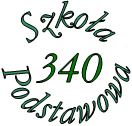 02-793 Warszawa, ul. Lokajskiego 3,tel. (22) 546 61 20, (22) 259 42 01 e-mail: sp340@eduwarszawa.plKARTA INFORMACYJNA UCZNIAIMIĘ (IMIONA) I NAZWISKO UCZNIA: ……………………………………………………………………………………………..KLASA ………………………………...PESEL: ………………………………… DATA I MIEJSCE URODZENIA ..................................................................................ADRES ZAMIESZKANIA: ………………………………………………………………………………………………………..……...ADRES ZAMELDOWANIA: …………………………………………………………………………………………………..………..DANE RODZICÓW/OPIEKUNÓW: Imię i nazwisko matki: …..…………………………………………................................................................................................Dane kontaktowe (telefon, email)* .……………………………................................................................................................Adres zamieszkania ……………………………………………………………………………………………………………………Imię i nazwisko ojca: ……..…………………………………………...............................................................................................Dane kontaktowe (telefon, email)* .……………………………...............................................................................................Adres zamieszkania ………………………………………………………………………………………………………… ..………DODATKOWE INFORMACJE O DZIECKU (STAN ZDROWIA, EWENTUALNE POTRZEBY SPECJALNE)*:………………………………………………………………………………………………………………………………………..…………………………………………………………………………………………………………………………………………………..…………………………………………………………………………………………………………………………………………………..………… Oświadczam, że zapoznałam/em się ze statutem placówki oraz wynikającymi z niego obowiązkami i prawami, w związku z objęciem mojego dziecka edukacją szkolną.                                                                                                                                                     PODPISY RODZICA/OPIEKUNA              ……..…………….………………...* podanie tych danych jest nieobowiązkowe.Administratorem danych jest Szkoła Podstawowa Nr 340 w Warszawie. Dane zbierane są na podstawie dobrowolnej zgody (art. 6 ust. 1 lit. a oraz art. 9 ust. 2 lit. a RODO)  w celu  umożliwienia  nam  kontaktu z rodzicem/opiekunem dziecka oraz w związku z pobytem dziecka w placówce. Zgoda może być odwołana w dowolnym momencie. Dane będą przetwarzane do końca bieżącego roku szkolnego lub do wycofania zgody. Szczegóły przetwarzania i przysługujących z tego tytułu praw znajdują się w Ogólnej informacji dotyczącej przetwarzania  danych osobowych, której pełny  tekst dostępny jest w sekretariacie, na tablicy informacyjnej w szatni oraz na stronie WWW placówki i w BIP.Szkoła Podstawowa Nr 340 im. Profesora Bogusława Molskiego02-793 Warszawa, ul. Lokajskiego 3,tel. (22) 546 61 20, (22) 259 42 01 e-mail: sp340@eduwarszawa.plKlauzula informacyjna o przetwarzaniu danych osobowychna potrzeby przyjęcia i realizacji obowiązku szkolnego ucznia w Szkole Podstawowej Nr 340                                     im. Profesora Bogusława Molskiego w WarszawieZgodnie z art. 13 ust. 1 i ust. 2 rozporządzenia Parlamentu Europejskiego i Rady (UE) 2016/679 z 27 kwietnia 2016 r. w sprawie ochrony osób fizycznych w związku z przetwarzaniem danych osobowych i w sprawie swobodnego przepływu takich danych oraz uchylenia dyrektywy 95/46/WE (dalej: RODO), informujemy, iż:Administratorem danych osobowych ucznia i jego rodziców/opiekunów prawnych przetwarzanych w celu realizacji obowiązku szkolnego ucznia jest Szkoła Podstawowa Nr 340 im. Profesora Bogusława Molskiego                   z siedzibą w Warszawie, ul. Eugeniusza Lokajskiego 3, 02-793 Warszawa, adres e-mail: sp340@edu.um.warszawa.pl, tel. 22 546 61 20 reprezentowana przez Dyrektora.Wszelkie pytania dotyczące sposobu i zakresu przetwarzania pozyskanych danych osobowych, a także przysługujących uprawnień, można skierować do  Inspektora Ochrony Danych Osobowych za pomocą adresu e-mail: ursynow.oswiata.iod1@edu.um.warszawa.pl lub pisemnie na adres siedziby Administratora.Celem przetwarzania danych osobowych ucznia i jego rodziców/opiekunów prawnych jest:realizacja obowiązków prawnych związanych z  procesem dydaktycznym, wychowawczym i opiekuńczym, wynikających z przepisów ustawy Prawo Oświatowe na podstawie art. 6 ust. 1 lit. c oraz art. 9 ust. 2 lit. g Rozporządzenia RODO;promocja działalności szkoły oraz osiągnięć i umiejętności ucznia za zgodą rodzica/ opiekuna prawnego, wyrażona na podstawie art. 6 pkt 1. lit. a  Rozporządzenia RODO.Odbiorcami pozyskanych danych osobowych mogą być: organ prowadzący szkołę, organy administracji publicznej uprawnione do uzyskania takich informacji na podstawie przepisów prawa (np.: MEN, Kuratorium, Sądy, inne), podmioty obsługi IT na podstawie zawartej umowy powierzenia przetwarzania danych, podmiot realizujący opiekę finansowo-księgową szkoły. Dane osobowe ucznia i rodzica/opiekuna prawnego  po zrealizowaniu celu, dla którego zostały zebrane, będą przetwarzane w celach archiwalnych i przechowywane przez okres niezbędny wynikający z przepisów dotyczących archiwizowania dokumentów obowiązujących u Administratora (Rzeczowy Wykaz Akt).Posiada Pani/Pan prawo do żądania od Administratora, dostępu do:treści swoich danych osobowych,ich sprostowania,usunięcia danych w przypadku, gdy dane były przetwarzane niezgodnie z prawem lub przetwarzane na podstawie wyrażonej zgody – art. 6 ust. 1 lit. a, która to zgoda została cofnięta lub dane nie są już niezbędne do celów, dla których zostały zebrane,ograniczenia przetwarzania danych w przypadkach określonych w art. 18 Rozporządzenia RODO,Przysługuje Pani/Panu prawo do wniesienia skargi do organu nadzorczego tj. Prezesa Urzędu Ochrony Danych Osobowych gdy uzna Pani/Pan, iż przetwarzanie danych osobowych Pani/Pana dotyczących narusza przepisy ogólnego Rozporządzenia o ochronie danych osobowych z dnia 27 kwietnia 2016 r.                Zapoznałam / zapoznałem się………………………………………………
     Czytelne podpisy rodziców / opiekunówOŚWIADCZENIE O WYRAŻENIU ZGODYNA PRZETWARZANIE DANYCH OSOBOWYCH
Zapoznałam/em się z w/w informacjami dotyczącymi udostępnionych przeze mnie danych osobowych oraz wyrażam zgodę na przetwarzanie moich oraz mojego dziecka danych osobowych w celach w/w.   Wyrażam zgodę na przetwarzanie danych osobowych dotyczących numeru telefonu oraz adresu e-mail na potrzeby efektywnego i sprawnego ułatwienia komunikacji. Jednocześnie oświadczam, że przekazuję moje i dziecka dane osobowe całkowicie dobrowolnie. Oświadczam ponadto, że zostałam/em poinformowana/y o przysługującym mi prawie dostępu do treści tych danych              i możliwości ich poprawienia, a także o prawe wycofania zgody na przetwarzanie tych danych w każdym czasie.………………………………………………
     Data i podpisy rodziców / opiekunów